Hulpmiddelen (ICT)De leerlingen zijn gewend om aantekeningen te maken. Ik maak daarom gebruik van het digibord voor notities en begrippen. Plaatjes en filmpjes worden altijd gewaardeerd. Landkaarten zijn vrijwel altijd handig bij (wereld)geschiedenis; vertrouw niet op de topografische kennis van de leerlingen. Alle leerlingen hebben een smartphone, dus de docent kan er voor kiezen hier mee te werken. In de opdracht is de optie open om digitaal te werken. De middelen zijn in ieder geval aanwezig. De logistiek van het instaleren van Paint.NET is vrij simpel; het is een klein bestand (tiental MB’s) dat met drie keer klikken geïnstalleerd wordt. De vraag is dus vooral of er meerwaarde is in het gebruik van ICT. Persoonlijk vind ik het een niche idee. Het zou de leerlingen wat extra vaardigheden kunnen aanleren en hen wat tools kunnen geven om later zelf verder mee te experimenteren. Toch blijf ik bij mijn standpunt tegen ICT; het is allemaal leuk en aardig, maar leerlingen moeten daardoor weer meer leren. Het is bovendien niet alsof de ICT meerwaarde heeft voor historisch besef. Ik heb er daarom voor gekozen om voor de opdracht van H3A & B geen computers te gebruiken, behalve bij het zoeken naar informatie.Historisch redeneren: lesonderwerpHet onderwerp van de les heb ik in tegenstelling tot de PowerPoint presentatie wel vastgesteld. Het interbellum. Het interbellum al meerdere keren aan bod gekomen in eerdere instructies. Ook is de eerste wereldoorlog, inclusief afloop en nasleep, al grondig behandeld. De opdracht dient dus als toetsing van al deze kennis en functioneert dus ook als afsluiting van het hoofdstuk (Ebbens & Ettekoven, 2013; Van Straaten et al, 2012; Wilschut et al, 2013).Het historische besef in deze periode staat centraal in het maken van de opdracht. We hebben het hier over het opkomen van Hitler, Mussolini, Stalin etc. Waarom zijn al die schurken aan de macht gekomen? Wie is er zo gek om op Hitler te stemmen? Dit zijn allemaal vragen die gesteld moeten worden en het doel van de opdracht is om de leerlingen de tools te geven deze vragen beantwoorden. Hopelijk stellen zij dezelfde soort vragen in de toekomst ook over leiders in de actualiteit (lees D. Trump) (Van Straaten et al, 2012; Wilschut et al, 2013).Belangrijk voor de docent is om te letten op het taalgebruik; sommige leerlingen hebben moeite met een jargon gevulde les geschiedenis. Ik vraag daarom vaak of het uitgelegde verhaal duidelijk was. De leerlingen zijn niet bang om te laten weten dat ze iets niet begrijpen. Houd hier rekening mee in tijdsplanning, vragen kunnen gauw veel tijd in beslag nemen. Wees ook niet bang om de vragen over te slaan en wellicht later na de les te bespreken met de leerling(en) (Hajer & Meestringa, 2013). * Leerlingen met een afwijking zoals dyslexie hebben soms meer begeleiding nodig, de school heeft daarvoor een aantal digitale hulpmiddelen in de ELO (elektronische leeromgeving). Ook word het docenten aangemoedigd deze leerlingen veel vragen te stellen om te peilen of alle gewenste doelen worden behaald (Ebbens & Ettekoven, 2013).‘Propaganda poster’ opdrachtIn de voorafgaande lessen hebben we bekeken wat propaganda is en waar het toe dient. Nu is het tijd om zelf te proberen zo’n poster te maken. Jullie gaan een poster maken voor of tegen één van de volgende twee totalitaire regimes uit het interbellum: Communistische partij in RuslandDe NSDAP in DuitslandJullie volgen het stappenplan zonder uitzondering, heb je vragen? Stel ze aan de medewerker.Stap 1: het organiseren:Ten eerste moeten jullie kiezen om in tweetallen te werken of alleen. Tweetallen maken twee posters. Individuele leerlingen maken er één. Bovendien moeten tweetallen één poster maken voor het gekozen regime en één poster maken tegen het gekozen regime. Leerlingen die alleen werken mogen kiezen of de poster die zij maken voor of tegen het gekozen regime is.Stap 2: informatie zoeken:Als je hebt gekozen is het tijd om informatie te gaan verzamelen en wat inspiratie op te doen. Ga (samen) achter de computer zitten en zoek op het internet naar propaganda voor of tegen jouw regime. Kijk goed naar welke posters of slogans jou aanspreken; misschien kan je die verwerken in je eigen product. Ga niet kopiëren, het moet wel jouw product blijven. Denk goed na over wat je wil vertellen; leg uit waarom de Nazi’s een stel monsters zijn of leg uit waarom zij de enige oplossing zijn voor de problemen van het Duitse volk. Haal de lezer van jouw poster over om hetzelfde te denken als jij. Je kan ook in de bibliotheek opzoek naar informatie, vraag aan de medewerker of je mag gaan of doe dit na school.Stap 3: schetsen:Jullie hebben nu wat informatie verzameld en vastgesteld wat je boodschap word. Nu moet je een manier kiezen om die boodschap over te brengen. Begin met je idee afbeelden; denk aan symboliek! Sommige symbolen leggen de identiteit van personen uit en andere kunnen bijvoorbeeld tijd aangeven. Een voorbeeld is het hakenkruis/hamer & sikkel of een arbeider, die vrijwel altijd voor socialisme staat. Probeer bij deze stap zoveel mogelijk inspiratie te halen uit andere posters. Kijk ook rond naar wat andere leerlingen doen. Neem hun werk niet over, maar probeer te bekijken hoe zij hun boodschap willen over brengen.Stap 4: de poster:Jullie hebben nu je schets gemaakt. Ben je tevreden met het resultaat? Dat kan je beginnen met het beginnen kleuren en schrijven. Maak een poster die aantrekkelijk is. Felle kleuren en grote titels grijpen aandacht. Denk ook aan sterke contouren, een vage afbeelding is slecht te zien van afstand. Deze poster moet goed te zien zijn als hij op een muur hangt en je zicht vangen.Ben je klaar met de poster? Maak een foto, voor de zekerheid, en rol hem op. De posters lever je in bij de docent. De posters worden opgehangen en worden aan het einde van de periode ook nog klassikaal bekeken.Stap 5: presentatieAan het einde van de periode waarin we werken aan de propaganda poster presenteren jullie deze aan jullie klasgenoten. Iedereen presenteert, dus bereid je goed voor. In de rubric staat duidelijk uitgelegd wat we van jullie verwachten in de presentatie. Dit onderdeel wordt apart beoordeeld!Beoordeelingscriteria &RubricToetsingDe poster wordt beoordeeld op:Aantrekkelijkheid: ziet de poster er goed uit? Boodschap: wat wil de poster? Is deze boodschap duidelijk?Symboliek: zijn er voorbeelden van symboliek, is er gebruik gemaakt van slimme verwijzingen?Inzet: de docent let op de kwaliteit van het werk en let ook op het werkgedrag van de leerlingen.Deze principes zijn de basis van de opdracht. Met de sub-koppen ‘taxonomie van Bloom’ en ‘Differentiatie’ probeer ik verder uiteen te zetten wat ik met de opdracht wil bereiken qua toetsing.Taxonomie van BloomDe taxonomie van Bloom staat erg centraal in deze opdracht. Zoals ik in mijn presentatie probeerde duidelijk te maken ben ik er van overtuigd dat alle niveaus van Blooms taxonomie aan bod komen of kunnen komen. Opnieuw laat ik veel over aan de docent die de opdracht zou willen uitvoeren, maar in de basisopdracht (dus incl. presentatie) komen alle niveaus voorbij:Creatie: de poster zelf. Evaluatie: de presentatie of bespreking.Analyseren: de poster ontwerpen en het bronnen onderzoek wat daar vooraf aan gaat.Toepassen: voor een belangrijk deel het toepassen van de kennis die is opgedaan in het bronnenonderzoek, maar kan ook worden toegewezen aan de voorafgaande lessenserie(s).Begrijpen & onthouden: beide komen automatisch voor door het bronnenonderzoek en de voorafgaande lessen. 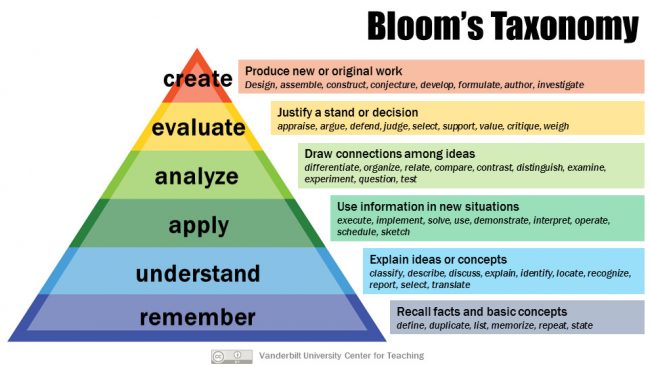 In de gebruikte literatuur (Ebbens & Ettekoven, 2013, Geerts & Kralingen, 2014; Korthagen & Lagerwerf, 2014; Teitler, 2014; Van der Veen & Van der Wal, 2003) om dit gegeven vast te stellen wordt veel verantwoordelijkheid bij de docent neergelegd. Ik neem dit principe over door de docent te laten beslissen waar de nadruk moet liggen voor zijn of haar leerlingen. Persoonlijk vind ik het duidelijk dat hoe hoger het niveau komt hoe meer er geleerd wordt. Het kost echter ook steeds meer tijd. Daardoor kon ik zelf bijvoorbeeld niet meer evalueren (presentatie), daarover straks meer bij het kopje ‘differentiatie’.DifferentiatieIn de presentatie legde ik uit hoe ik differentiatie toepaste op deze opdracht. De differentiatie ligt voornamelijk in de flexibiliteit van de opdracht, zowel qua lesstof als les technisch. Hiermee bedoel ik dat de opdracht niet gebonden is aan één onderwerp, waardoor het voor vrijwel alle niveaus relevant kan zijn. Ook zit de opdracht niet vast aan tijd; de docent kan er voor kiezen om de leerlingen posters te laten maken voor Caesar of Saladin. Dit betekent dat de meerwaarde van deze opdracht, historische redenering, kan worden doorgetrokken totdat hij past bij het onderwerp wat de docent wil behandelen. De opdracht zelf is in die zin dus flexibel genoeg om bij alle curricula van alle verschillende niveaus aan te sluiten.Les technisch is de opdracht ook erg vrij. De docent kan zelf schuiven met de kleinste en grootste aspecten van de opdracht. Zo kan een docent ervoor kiezen dat zijn of haar vmbo leerlingen niet goed genoeg zijn in presenteren om stap 5 uit te voeren, terwijl een docent van een gymnasium wellicht juist daarom de opdracht wil uitvoeren. Ook in het vormen van groepen kan er al worden gedifferentieerd. Op de Werkplaats zijn de leerlingen niet verdeeld in groepen op vak niveau, maar elders wellicht wel. Dat zou betekenen dat de tweetallen misschien wel viertallen zouden kunnen worden, of zelfs meer (Ebbens & Ettekoven, 2013). Aan de andere kant vinden sommige leerlingen het misschien wel heerlijk om alleen te werken. Toen ik op het vmbo (lwoo) werkte met leerlingen kreeg ik vaak terug van een autistische leerling dat hij liever alles alleen deed. Op leerlingen zoals hij wil ik geen samenwerkingsopdracht, die bovendien meetelt voor het eindcijfer, forceren. Aan de andere kant is het misschien juist goed om hem uit zijn comfortzone te halen doormiddel van een opdracht zoals deze (Ebbens & Ettekoven, 2013; Van der Wal & De Wilde, 2013). Kortom; ruimte voor differentiatie is er genoeg.LiteratuurBie, D. (2003) Morgen doen we het beter. Handboek voor de competente onderwijsvernieuwer. Antwerpen/Houten: Uitgeverij Bohn Stafleu van LoghumBruin, K., Kampman, L. & van der Heijde, H. (2016) Culturele diversiteit in de klas (6e herziene druk). Bussum: Uitgeverij CoutinhoEbbens, S., & Ettekoven, S. (2013) Effectief leren (3e druk). Bussum: Uitgeverij CoutinhoGeerts, W., & van Kralingen, R. (2014) Handboek voor leraren (Eerste druk, 5e oplage). Bussum: Uitgeverij CoutinhoHajer, M., & Meestringa, T. (2013) Handboek. Taalgericht vakonderwijs (2e herziene druk). Bussum: Uitgeverij CoutinhoKorthagen, F., & Lagerwerf, B. (2014) Een leraar van klasse (4e druk). Den Haag: Boom Lemma UitgeversLoeffen, T., & Tigchelaar, H. (2009) Retourtje inzicht. Bussum: Uitgeverij CoutinhoPoelmans, P., & Severijnen, O. (2014) De APA-richtlijnen. Bussum: Uitgeverij CoutinhoSlooter, M. (2014) De vijf rollen van de leraar (7e druk). Amersfoort: CPS uitgeversTeitler, P. (2014) Lessen in orde (2e herziene druk). Bussum: Uitgeverij CoutinhoWilschut, A., van Straaten, D., & Riessen, M. (2013) Geschiedenisdidactiek. Handboek voor de vakdocent (2e herziene druk). Bussum: Uitgeverij CoutinhoVan Straaten, D., Claassen, R., Groot, F., Raven, A., & Wilschut, A. (2012) Historisch denken. Basisboek voor de vakdocent. Assen: Van GorcumVan der Wal, J., De Mooij, I., & De Wilde, J. (2001) Identiteitsontwikkeling en leerlingbegeleiding (2e herziene druk). Bussum: Uitgeverij CoutinhoVan der Wal, J., & de Wilde, J. (2011) Identiteitsontwikkeling en leerlingbegeleiding (4e herziene druk). Bussum: Uitgeverij CoutinhoVan der Veen, T., & Van der Wal, J. (2003) Van leertheorie naar onderwijspraktijk (3e druk). Groningen/Houten: Uitgeverij Wolters-NoordhoffGeschiedenis toets: ‘Propaganda poster’Voorwaardelijk: huiswerk tot week … is ingeleverd: niet voldaan/voldaanDatum inleveren: Poster onderwerp:Geschiedenis toets: ‘Propaganda poster’Voorwaardelijk: huiswerk tot week … is ingeleverd: niet voldaan/voldaanDatum inleveren: Poster onderwerp:Geschiedenis toets: ‘Propaganda poster’Voorwaardelijk: huiswerk tot week … is ingeleverd: niet voldaan/voldaanDatum inleveren: Poster onderwerp:Geschiedenis toets: ‘Propaganda poster’Voorwaardelijk: huiswerk tot week … is ingeleverd: niet voldaan/voldaanDatum inleveren: Poster onderwerp:Geschiedenis toets: ‘Propaganda poster’Voorwaardelijk: huiswerk tot week … is ingeleverd: niet voldaan/voldaanDatum inleveren: Poster onderwerp:Beoordelings-aspect0 punten1 punt2 punten3 puntenPoster lay-outDe poster is niet goed te overzien en het is onduidelijk waar naar gekeken moet worden.De poster is moeilijk te begrijpen en het kost moeite om de boodschap te vinden.De poster is duidelijk en laat goed zien waar alles staat.De poster vangt direct je blik en nodigt uit om dichterbij te komen en eens goed te kijken wat er staat. Het is makkelijk te begrijpen wat er bedoeld wordt.Poster kwaliteitDe poster heeft geen afbeeldingen of tekst. De kwaliteit van afbeelding(en) is dusdanig slecht dat ze niet te begrijpen is. Afbeelding(en) heeft niets te maken met het onderwerp.De gebruikte afbeelding(en) zijn van een slechte kwaliteit en/of hebben weinig te maken met het onderwerp.De afbeelding(en) die is gebruikt is van goede kwaliteit en beeld het onderwerp van de poster uit.De afbeelding is zeer aantrekkelijk en van hoge kwaliteit. Het is direct duidelijk wat er wordt afgebeeld en wat de boodschap van de maker is.BoodschapHet is onduidelijk wat de bedoeling van de poster is.De boodschap van de poster is simpel en onaantrekkelijk. Vb: “Stalin is goed.”Er is een complexere boodschap gebruikt in de poster en deze zet mensen aan het denken.Vb: “Deleter of the free world” (New York Post over Hillary Clinton’s email’s)De boodschap van de maker is zo sterk dat de lezer vrijwel direct sympatie krijgt voor de gekozen boodschap. De boodschap is of erg subtiel of juist overduidelijk.Vb subtiel: “Be the change” (Obama)Vb overduidelijk: “Take back our country” (Trump)Geschiedenis toets: ‘Poster presentatie’Voorwaardelijk: propaganda poster is af en ingeleverd: niet voldaan/voldaanDatum presenteren: Poster onderwerp:Geschiedenis toets: ‘Poster presentatie’Voorwaardelijk: propaganda poster is af en ingeleverd: niet voldaan/voldaanDatum presenteren: Poster onderwerp:Geschiedenis toets: ‘Poster presentatie’Voorwaardelijk: propaganda poster is af en ingeleverd: niet voldaan/voldaanDatum presenteren: Poster onderwerp:Geschiedenis toets: ‘Poster presentatie’Voorwaardelijk: propaganda poster is af en ingeleverd: niet voldaan/voldaanDatum presenteren: Poster onderwerp:Geschiedenis toets: ‘Poster presentatie’Voorwaardelijk: propaganda poster is af en ingeleverd: niet voldaan/voldaanDatum presenteren: Poster onderwerp:Beoordelings-aspect0 punten1 punt2 punten3 puntenPresentatie onderwerpDe presentatie wordt niet uitgevoerd of gaat niet over de poster.De presentatie gaat maar kort over de poster en/of het onderwerp daarvan. Er wordt weinig informatie gegeven.De presentatie legt de link tussen de poster en het onderwerp. Er wordt uitgelegd waarom er gekozen is voor bepaalde (visuele)aspecten in het maken van de poster.In de presentatie wordt duidelijk hoe de poster tot stand is gekomen en wat de achterliggende betekenis is van de (visuele)keuzes. Er wordt ook duidelijk wat alternatieven zouden kunnen zijn of waar inspiratie vandaan is gehaald. Presentatie kwaliteitDe sprekers spreken onverstaanbaar en/of weten niet wat te zeggen.De sprekers spreken monotoon en/of gebruiken een spiekbriefje.De sprekers spreken duidelijk in tempo en het verhaal is goed te volgen.De sprekers zijn enthousiast en kunnen het publiek betrekken bij de presentatie. Er zit een vlot tempo in de presentatie en er vallen geen stiltes.Taak verdeling en evaluatieEen iemand doet al het werk, terwijl de andere niks doen. Er wordt niet gereflecteerd op het productieproces van de poster.De leerlingen hebben de taken verdeeld, maar gaan niet in op reflectie.De taken zijn verdeeld onder de groepsleden en ieder verteld kort over het productieproces.De presentatie legt compleet uit wat de gedachtegang was tijdens het maken van poster en ieders bijdrage daaraan. Tot slot wordt er kort genoemd wat er volgende keer beter kan.